CHRISTMAS CARD COMPETITION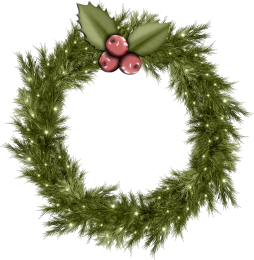 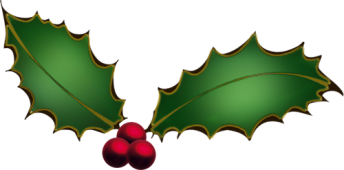 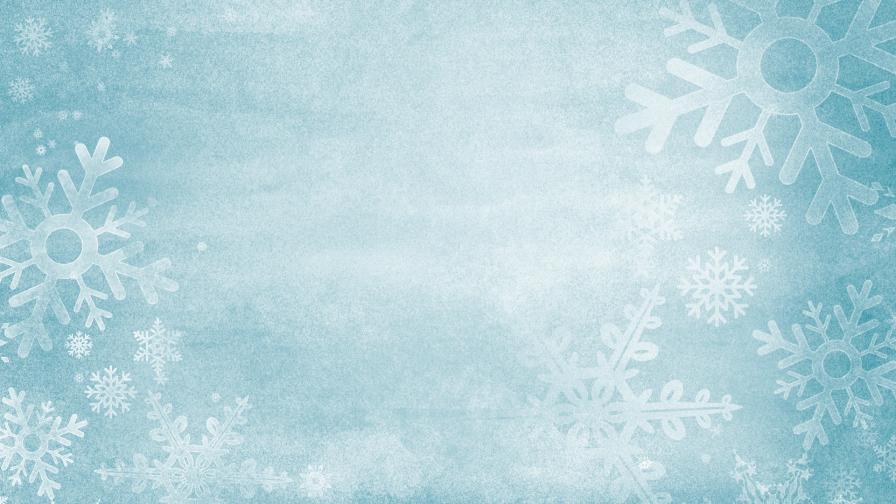 Normanton-on-Trent Village Hall is giving every child, aged 14 and below, the chance of entering a Christmas Card Competition. It is FREE to enter and you have the chance of winning vouchers or free entry to Captain Jack’s in Retford.All entries will be showcased at the Christmas Fete on Saturday 2nd December at the hall where winners will be announced and awarded their prize. The winning cards will be displayed on the notice board.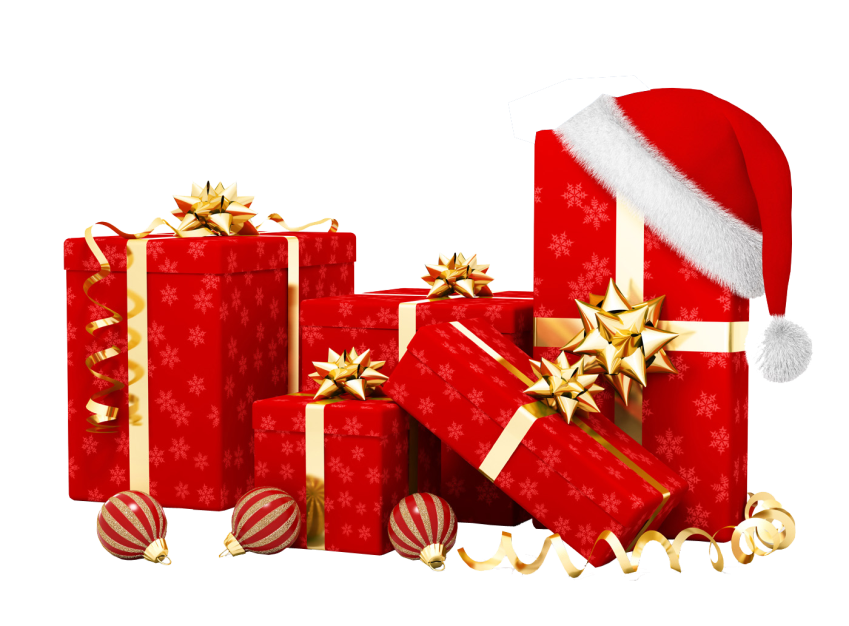 There are three age categories: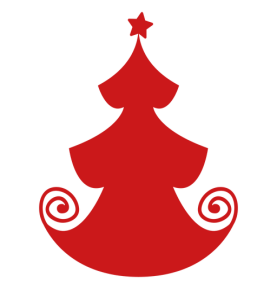  6 and under 7-10 year olds  11-14 year oldsCOMPETITION RULES  Entries should be on A5 card/paper.  It must be your own work  You can use crayons, charcoal, felt tips, paints, computer designs and sticking down items.  The Village Hall Committee will choose the winning entries.  Ensure your name, age, address/telephone number are on the back of the entry.  DEADLINE FOR ENTRY MONDAY 27TH NOVEMBERPlease give entries to Mrs Beaman for St Matthew’s Primary, Leaders of Cubs, Scouts and Brownies,  Gemma Bendell-Whittaker or Clair Moreton-Hare.For further information, please contact Gemma Bendell-Whittaker on gemgembe@aol.com/07823449381 or Clair Moreton-Hare on 01636 822226